 Проект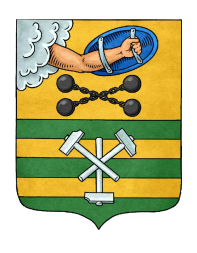 РЕСПУБЛИКА КАРЕЛИЯПЕТРОЗАВОДСКИЙ ГОРОДСКОЙ СОВЕТРЕШЕНИЕот ______________________№_____________О награждении Почетной грамотой Петрозаводского городского Совета Иванова И.В.В соответствии с пунктом 7 Положения «О Почетной грамоте Петрозаводского городского Совета», утвержденного Решением Петрозаводского городского Совета от 17.12.2002 № XXIV/XXX-400, на основании ходатайства Главы Петрозаводского городского округа Петрозаводский городской СоветРЕШИЛ:Наградить Почетной грамотой Петрозаводского городского Совета Иванова Илью Владимировича, главного специалиста муниципального автономного учреждения дополнительного профессионального образования Петрозаводского городского округа «Центр развития образования», за высокое качество работы в рамках организации муниципального уровня Республиканского детско-юношеского фестиваля художественного творчества «Люблю тебя, мой край родной!», заслуги в деле гражданско-патриотического воспитания и просвещения жителей Петрозаводского городского округа.Председатель Петрозаводского городского Совета                                                 Г.П.БоднарчукПроект подготовлен депутатами Петрозаводского городского СоветаПояснительная записка к проекту решения«О награждении Почетной грамотой Петрозаводского городского Совета Иванова И.В.»	Настоящий проект решения Петрозаводского городского Совета внесен на рассмотрение депутатов Петрозаводского городского Совета в соответствии с пунктом 7 Положения «О Почетной грамоте Петрозаводского городского Совета», утвержденного Решением Петрозаводского городского Совета от 17.12.2002 № XXIV/XXX-400, на основании ходатайства Главы Петрозаводского городского округа. ПредседательПетрозаводского городского Совета                                                                          Г.П.Боднарчуксессиясозыва